(Mr. Tenkey #523)March 23, 2021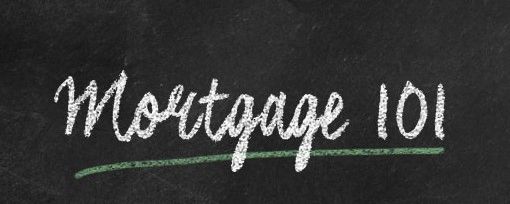 Dear Management: Have you reached that point yet?

You know, the one BEYOND the point... where production is "curing" many of your company's ails.

And don't get me wrong... when production is bountiful, that whole "my cup runneth over" stuff... IS intoxicating.

But what about now?

As production is waining.

As those "patches" in the damn... start to show just how much water is leaking through...

As those dollars, going OUT the door... are starting to lower the bottom-line margin... in FULL VIEW once again.

Time to look at those "patches" now?

Well, I'll say yes for you.

I'll also tell you that you're MONTHS late to this game.

Because, remember back in those good times, when you were living the "good life"?

Well, you should have been making plans for when the "good life" wasn't gonna be so good.

Some may say that is pessimistic...

And to them, I'd say, "Welcome to Mortgage 101 kid".

(More blog posts or find my book @ www.mrtenkey.com)